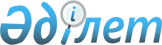 О коммерциализации результатов научной и (или) научно-технической деятельностиЗакон Республики Казахстан от 31 октября 2015 года № 381-V ЗРК.
      Вниманию пользователей!
      Для удобства пользования РЦПИ создано ОГЛАВЛЕНИЕ.
      Настоящий Закон регулирует общественные отношения в области коммерциализации результатов научной и (или) научно-технической деятельности как составной части научной сферы, направленной на развитие экономики Республики Казахстан. Глава 1. ОБЩИЕ ПОЛОЖЕНИЯСтатья 1. Основные понятия, используемые в настоящем Законе      В настоящем Законе используются следующие основные понятия:      1) результат научной и (или) научно-технической деятельности – новые знания или решения, полученные надлежащими научными методами и средствами в ходе выполнения научной и (или) научно-технической деятельности и зафиксированные на любом информационном носителе, внедрение научных разработок и технологий в производство, а также модели, макеты, образцы новых изделий, материалов и веществ;      2) внедрение (использование) результатов научной и (или) научно-технической деятельности – деятельность, направленная на реализацию заключительной стадии научно-производственного цикла освоения новой продукции или внедрения новой технологии;      3) коммерциализация результатов научной и (или) научно-технической деятельности – деятельность, связанная с практическим применением результатов научной и (или) научно-технической деятельности, включая результаты интеллектуальной деятельности, с целью вывода на рынок новых или усовершенствованных товаров, процессов и услуг, направленная на извлечение дохода;      4) центр (офис) коммерциализации результатов научной и (или) научно-технической деятельности – юридическое лицо, структурное или обособленное подразделение научной организации, высшего учебного заведения, автономной или иной организации образования, осуществляющие коммерциализацию результатов научной и (или) научно-технической деятельности;       5) результат интеллектуальной деятельности в области коммерциализации результатов научной и (или) научно-технической деятельности (далее – результат интеллектуальной деятельности) – изобретения, полезные модели, промышленные образцы, селекционные достижения, топологии интегральных микросхем, программы для электронных вычислительных машин и базы данных и другие результаты интеллектуальной деятельности, полученные в результате научной и (или) научно-технической деятельности;        6) грант на коммерциализацию результатов научной и (или) научно-технической деятельности – бюджетные и (или) внебюджетные средства, предоставляемые на безвозмездной и безвозвратной основе для реализации проектов коммерциализации результатов научной и (или) научно-технической деятельности в рамках приоритетных секторов экономики;      7) сервисная компания – юридическое лицо, предоставляющее консалтинговые, инжиниринговые, сертификационные, патентные и другие услуги, необходимые для коммерциализации результатов научной и (или) научно-технической деятельности;      8) стартап-компания – индивидуальный предприниматель или юридическое лицо, зарегистрированные на территории Республики Казахстан, относящиеся к субъектам малого или среднего предпринимательства и соответствующие одному из представленных требований:      созданные с участием организаций высшего и (или) послевузовского образования, научных организаций, деятельность которых направлена на коммерциализацию результатов научной и (или) научно-технической деятельности;      разрабатывающие инновации.      Сноска. Статья 1 с изменениями, внесенными законами РК от 04.07.2018 № 174-VІ (вводится в действие по истечении десяти календарных дней после дня его первого официального опубликования); от 31.03.2021 № 24-VII (вводится в действие по истечении десяти календарных дней после дня его первого официального опубликования).
Статья 2. Законодательство Республики Казахстан в области коммерциализации результатов научной и (или)научно-технической деятельности       1. Законодательство Республики Казахстан в области коммерциализации результатов научной и (или) научно-технической деятельности основывается на Конституции Республики Казахстан, состоит из настоящего Закона и иных нормативных правовых актов Республики Казахстан.      2. На правоотношения, урегулированные настоящим Законом, в части коммерциализации результатов научной и (или) научно-технической деятельности, полученных в рамках научных исследований, осуществляемых из средств грантового, программно-целевого финансирования, не распространяется действие законодательства Республики Казахстан, устанавливающее требования к порядку осуществления закупок, в том числе государственных.       3. Содействие субъектам промышленно-инновационной деятельности в коммерциализации технологий осуществляется в соответствии с Предпринимательским кодексом Республики Казахстан.       4. Если международным договором, ратифицированным Республикой Казахстан, установлены иные правила, чем те, которые содержатся в настоящем Законе, то применяются правила международного договора.      Сноска. Статья 2 с изменением, внесенным Законом РК от 27.12.2021 № 87-VII (вводится в действие по истечении десяти календарных дней после дня его первого официального опубликования).
Статья 3. Принципы государственной политики в области коммерциализации результатов научной и (или)научно-технической деятельности      Государственная политика в области коммерциализации результатов научной и (или) научно-технической деятельности основывается на принципах:      1) транспарентности при взаимодействии всех участников процесса;      2) гарантирования прав и интересов лиц, вовлеченных в получение результатов научной и (или) научно-технической деятельности, извлечение дохода;      3) экономического стимулирования коммерциализации результатов научной и (или) научно-технической деятельности в приоритетных секторах экономики;      4) интеграции образования, науки, производства и институтов инновационного развития.Статья 4. Компетенция уполномоченного органа в области науки       В компетенцию уполномоченного органа в области науки (далее – уполномоченный орган) входят:      1) реализация государственной политики в области коммерциализации результатов научной и (или) научно-технической деятельности;      2) осуществление межотраслевой координации в области коммерциализации результатов научной и (или) научно-технической деятельности;      3) планирование, реализация мер по стимулированию коммерциализации результатов научной и (или) научно-технической деятельности;      4) исключен Законом РК от 31.03.2021 № 24-VII (вводится в действие по истечении десяти календарных дней после дня его первого официального опубликования);
      5) внесение в Правительство Республики Казахстан информации об эффективности мер по коммерциализации результатов научной и (или) научно-технической деятельности;      6) исключен Законом РК от 31.03.2021 № 24-VII (вводится в действие по истечении десяти календарных дней после дня его первого официального опубликования);
       7) разработка, утверждение и реализация программы по подготовке, переподготовке кадров и повышению квалификации в области коммерциализации результатов научной и (или) научно-технической деятельности;      8) осуществление мониторинга реализации программ содействия коммерциализации результатов научной и (или) научно-технической деятельности;      9) размещение консолидированной аналитической информации о коммерциализации результатов научной и (или) научно-технической деятельности в открытом доступе на интернет-ресурсах уполномоченного органа и в периодических печатных изданиях;      10) методологическое обеспечение коммерциализации результатов научной и (или) научно-технической деятельности;       11) иные полномочия, предусмотренные настоящим Законом, иными законами Республики Казахстан, актами Президента Республики Казахстан и Правительства Республики Казахстан.      Сноска. Статья 4 с изменениями, внесенными Законом РК от 31.03.2021 № 24-VII (вводится в действие по истечении десяти календарных дней после дня его первого официального опубликования).
Статья 5. Компетенция отраслевых уполномоченных органов      В компетенцию отраслевых уполномоченных органов входят:      1) реализация государственной политики в области коммерциализации результатов научной и (или) научно-технической деятельности в соответствующей отрасли;      2) утверждение отчетов по выполненным программам содействия коммерциализации результатов научной и (или) научно-технической деятельности в соответствующей отрасли, финансируемым за счет бюджетных средств;      3) предоставление информации об эффективности мер и о реализации мер по коммерциализации результатов научной и (или) научно-технической деятельности в соответствующей отрасли в уполномоченный орган;      4) методологическое обеспечение коммерциализации результатов научной и (или) научно-технической деятельности в соответствующей отрасли;      4-1) планирование, реализация мер по стимулированию коммерциализации результатов научной и (или) научно-технической деятельности в соответствующей отрасли;      4-2) участие в реализации программы по подготовке, переподготовке кадров и повышению квалификации в области коммерциализации результатов научной и (или) научно-технической деятельности в соответствующей отрасли;      4-3) осуществление мониторинга реализации программ содействия коммерциализации результатов научной и (или) научно-технической деятельности в соответствующей отрасли;      4-4) исключен Законом РК от 31.03.2021 № 24-VII (вводится в действие по истечении десяти календарных дней после дня его первого официального опубликования);
      4-5) исключен Законом РК от 31.03.2021 № 24-VII (вводится в действие по истечении десяти календарных дней после дня его первого официального опубликования);
       5) осуществление иных полномочий, предусмотренных настоящим Законом, иными законами Республики Казахстан, актами Президента Республики Казахстан и Правительства Республики Казахстан.      Сноска. Статья 5 с изменениями, внесенными законами РК от 25.06.2020 № 347-VI (вводится в действие по истечении десяти календарных дней после дня его первого официального опубликования); от 31.03.2021 № 24-VII (вводится в действие по истечении десяти календарных дней после дня его первого официального опубликования).
Статья 6. Компетенция местных исполнительных органов областей, городов республиканского значения, столицы       В компетенцию местных исполнительных органов областей, городов республиканского значения, столицы входят:      1) реализация государственной политики в сфере коммерциализации результатов научной и (или) научно-технической деятельности на соответствующей территории;      2) оказание содействия по привлечению грантов и инвестиций субъектов частного предпринимательства для финансирования проектов коммерциализации результатов научной и (или) научно-технической деятельности, участие в их софинансировании;      3) осуществление мер по обеспечению взаимодействия субъектов частного предпринимательства, квазигосударственного сектора с субъектами научной и (или) научно-технической деятельности с целью создания совместных производств, осуществляющих выпуск высокотехнологичной продукции и (или) внедрение новых технологий;      4) участие в создании и (или) в уставном капитале юридических лиц, деятельность которых заключается в коммерциализации (практическом применении) результатов научной и (или) научно-технической деятельности, в том числе стартап-компаний;       5) участие совместно с уполномоченным органом и отраслевыми уполномоченными органами в методологическом обеспечении в области коммерциализации результатов научной и (или) научно-технической деятельности;      6) иные полномочия, возложенные на них настоящим Законом и иным законодательством Республики Казахстан.Статья 7. Участники коммерциализации результатов научной и (или) научно-технической деятельности      Участниками коммерциализации результатов научной и (или) научно-технической деятельности являются:       1) субъекты научной и (или) научно-технической деятельности;       2) субъекты частного предпринимательства, а также квазигосударственного сектора;       3) зарубежные высшие учебные заведения и научные организации, аккредитованные в Республике Казахстан в соответствии с законодательством Республики Казахстан;      4) стартап-компании;       5) центры (офисы) коммерциализации результатов научной и (или) научно-технической деятельности;      6) сервисные компании;       7) технологические парки;       8) физические или юридические лица, осуществляющие инвестирование в коммерциализацию результатов научной и (или) научно-технической деятельности.Статья 8. Механизмы коммерциализации результатов научной и (или) научно-технической деятельности      Реализация прав физических и юридических лиц на результаты их научной и (или) научно-технической деятельности осуществляется посредством механизмов коммерциализации результатов научной и (или) научно-технической деятельности, которыми являются:       1) заключение лицензионного договора и (или) договора уступки исключительных прав на результаты научной и (или) научно-технической деятельности;      2) создание стартап-компании;      3) внедрение (использование) результатов научной и (или) научно-технической деятельности в собственное производство;       4) иные способы, предусмотренные законодательством Республики Казахстан. Глава 2. ГОСУДАРСТВЕННЫЕ МЕРЫ СТИМУЛИРОВАНИЯ И ПОДДЕРЖКИ КОММЕРЦИАЛИЗАЦИИ РЕЗУЛЬТАТОВ НАУЧНОЙ И (ИЛИ) НАУЧНО-ТЕХНИЧЕСКОЙ ДЕЯТЕЛЬНОСТИСтатья 9. Государственные меры стимулирования      К государственным мерам стимулирования, предоставляемым участникам коммерциализации результатов научной и (или) научно-технической деятельности, относятся:      1) выплаты вознаграждений авторам за создание и внедрение (использование) результатов научной и (или) научно-технической деятельности;      2) гранты на коммерциализацию результатов научной и (или) научно-технической деятельности;      3) содействие по созданию производств, осуществляющих выпуск высокотехнологичной продукции и (или) внедрение новых технологий, на основе государственно-частного партнерства;       4) программы повышения квалификации и переподготовки участников коммерциализации результатов научной и (или) научно-технической деятельности;      5) иные меры стимулирования, определенные уполномоченным органом и отраслевыми уполномоченными органами, местными исполнительными органами областей, городов республиканского значения, столицы.Статья 10. Формы государственной поддержки      1. Формой государственной поддержки является реализация программ содействия коммерциализации результатов научной и (или) научно-технической деятельности.       2. Программы содействия коммерциализации результатов научной и (или) научно-технической деятельности разрабатываются и реализовываются уполномоченным органом, отраслевыми уполномоченными органами, местными исполнительными органами областей, городов республиканского значения, столицы, а также могут разрабатываться и реализовываться высшими учебными заведениями, научными организациями и научно-образовательными консорциумами.      3. В программах содействия коммерциализации результатов научной и (или) научно-технической деятельности могут участвовать сотрудники высших учебных заведений, научных организаций, стартап-компаний, других юридических лиц в соответствии с требованиями, установленными разработчиком программы.      4. Программы содействия коммерциализации результатов научной и (или) научно-технической деятельности должны быть нацелены на развитие научно-производственных связей, региональное социально-экономическое развитие, создание и развитие стартап-компаний, повышение квалификации сотрудников высших учебных заведений, научных организаций, стартап-компаний, других юридических и физических лиц в области коммерциализации результатов научной и (или) научно-технической деятельности.      5. Программы содействия коммерциализации результатов научной и (или) научно-технической деятельности не распространяются на отношения, связанные с предоставлением и использованием материально-технической базы в элементах промышленно-инновационной инфраструктуры, за исключением центров (офисов) коммерциализации результатов научной и (или) научно-технической деятельности.      Статья 10 с изменением, внесенным Законом РК от 27.12.2021 № 87-VII (вводится в действие по истечении десяти календарных дней после дня его первого официального опубликования).
Статья 11. Предоставление грантов на коммерциализацию результатов научной и (или) научно-технической деятельности      1. Грант на коммерциализацию результатов научной и (или) научно-технической деятельности, финансируемый из государственного бюджета, предоставляется аккредитованному субъекту научной и (или) научно-технической деятельности и иным участникам, заявленным в проекте коммерциализации результатов научной и (или) научно-технической деятельности, в порядке, предусмотренном правилами базового и программно-целевого финансирования научной и (или) научно-технической деятельности, а также грантового финансирования научной и (или) научно-технической деятельности и коммерциализации результатов научной и (или) научно-технической деятельности, финансирования научных организаций, осуществляющих фундаментальные научные исследования.      Договор на реализацию проекта коммерциализации результатов научной и (или) научно-технической деятельности, финансируемого из государственного бюджета, заключается между аккредитованным субъектом научной и (или) научно-технической деятельности и иным участником (участниками), заявленным (заявленными) в проекте коммерциализации результатов научной и (или) научно-технической деятельности, и юридическими лицами, определенными Правительством Республики Казахстан, финансирующими коммерциализацию результатов научной и (или) научно-технической деятельности, на весь срок его реализации, но не более чем на пять лет.      Грант на коммерциализацию результатов научной и (или) научно-технической деятельности, финансируемый из внебюджетных средств, предоставляется участникам коммерциализации результатов научной и (или) научно-технической деятельности в порядке, определяемом физическими или юридическими лицами, осуществляющими финансирование в коммерциализацию результатов научной и (или) научно-технической деятельности.      2. Финансирование коммерциализации результатов научной и (или) научно-технической деятельности осуществляется за счет бюджетных и (или) внебюджетных средств.      Сноска. Статья 11 с изменениями, внесенными законами РК от 31.03.2021 № 24-VII (вводится в действие по истечении десяти календарных дней после дня его первого официального опубликования); от 15.11.2021 № 72-VII (вводится в действие с 01.01.2022).
Статья 12. Права участников коммерциализации результатов научной и (или) научно-технической деятельности       1. Право интеллектуальной собственности, полученное субъектами научной и (или) научно-технической деятельности в результате научной и (или) научно-технической деятельности, осуществляемой за счет бюджетных средств, принадлежит научным организациям, если иное не предусмотрено договором между ними и автором (авторами) объекта интеллектуальной собственности.      2. Автор имеет право на получение вознаграждения за создание и внедрение (использование) результатов научной и (или) научно-технической деятельности, финансирование которых осуществлялось за счет бюджетных средств.      3. Высшие учебные заведения, научные организации самостоятельно распоряжаются имущественными правами на результаты интеллектуальной деятельности, а также доходами, полученными от деятельности созданных стартап-компаний, в том числе совместно с субъектами частного предпринимательства, квазигосударственного сектора.      4. Субъекты частного предпринимательства, квазигосударственного сектора вправе зарегистрировать за собой право интеллектуальной собственности на основании договора, заключенного с другим участником коммерциализации результатов научной и (или) научно-технической деятельности.Статья 13. Права авторов результатов научной и (или)научно-технической деятельности       1. Авторам результатов научной и (или) научно-технической деятельности, исключительные права на которые принадлежат работодателю, вознаграждение выплачивается работодателем в месячный срок с даты получения ими соответствующего патента или свидетельства о государственной регистрации прав на объект авторского права (охранного документа).      Вознаграждение за создание результатов научной и (или) научно-технической деятельности выплачивается работодателем в размере не менее одной среднемесячной заработной платы, если иное не установлено договором между ними.      В случае внедрения (использования) в собственном производстве результатов научной и (или) научно-технической деятельности, исключительные права на которые принадлежат работодателю, автору результата научной и (или) научно-технической деятельности выплачивается вознаграждение в размере не менее ста месячных расчетных показателей ежегодно в течение всего срока действия патента или свидетельства о государственной регистрации прав на объект авторского права (охранного документа).      2. В случае заключения лицензионного договора или договора уступки исключительного права вознаграждение автору составляет не менее тридцати процентов от суммы лицензионного договора (включая роялти) без ограничения максимального размера вознаграждения. Вознаграждение выплачивается на основании договора автора с работодателем. Вознаграждение за внедрение (использование) результатов научной и (или) научно-технической деятельности выплачивается автору не позднее трех месяцев после истечения каждого финансового года, в котором использовался такой результат, и не позднее трех месяцев после поступления платежей по лицензионному договору на протяжении всего срока действия лицензионного договора.       3. За несвоевременную оплату вознаграждений, предусмотренных пунктами 1 и 2 настоящей статьи, работодателем выплачивается пеня автору за каждый день просрочки в соответствии с договором, заключенным между ними.      4. Если результаты научной и (или) научно-технической деятельности созданы совместным творческим трудом нескольких авторов, исключительные права на которые принадлежат работодателю, то каждому из них выплачивается вознаграждение в размере не менее одной среднемесячной заработной платы.       Вознаграждения и пеня, предусмотренные пунктами 2 и 3 настоящей статьи, выплачиваются работодателем авторам поровну, если иное не предусмотрено договором между ними.       5. Выплата вознаграждений и пени, предусмотренных пунктами 2, 3 и 4 настоящей статьи, сохраняется и в случае прекращения трудовых отношений между работодателем и работником, являющимся автором результата научной и (или) научно-технической деятельности.      6. В случае если автор (авторы) результатов научной и (или) научно-технической деятельности, исключительные права на которые принадлежат ему (им), выступает в качестве учредителя стартап-компании, в том числе совместно с иными физическими и (или) юридическими лицами, то доля его (их) участия в уставном капитале стартап-компании должна составлять не менее пятнадцати процентов.      7. Споры, связанные с нарушением прав авторов и владельцев интеллектуальной собственности, заключением и исполнением договоров в области коммерциализации результатов научной и (или) научно-технической деятельности, рассматриваются в судебном порядке.Статья 14. Права высших учебных заведений, научных организаций      1. Коммерциализация результатов научной и (или) научно-технической деятельности, наряду с образовательной и научной деятельностью, является приоритетным направлением деятельности высших учебных заведений и научных организаций.      2. Высшие учебные заведения, научные организации независимо от их организационно-правовой формы вправе:      1) самостоятельно распоряжаться исключительными правами на результаты научной и (или) научно-технической деятельности;      2) предоставлять право пользования результатом научной и (или) научно-технической деятельности по лицензионному договору;      3) отчуждать исключительное право на результат научной и (или) научно-технической деятельности на основании договора уступки исключительных прав;      4) передавать исключительное право на результат научной и (или) научно-технической деятельности в залог;      5) вносить исключительные права на результат научной и (или) научно-технической деятельности в качестве взноса в уставный капитал;      6) иным способом распоряжаться исключительным правом на результат научной и (или) научно-технической деятельности.      3. Государственные высшие учебные заведения, государственные научные организации независимо от их организационно-правовой формы в целях коммерциализации результатов научной и (или) научно-технической деятельности имеют право без согласия собственника их имущества быть учредителями стартап-компании.      Государственные высшие учебные заведения, государственные научные организации вправе в качестве вклада в уставный капитал организации, осуществляющей коммерциализацию результатов научной и (или) научно-технической деятельности, без согласования с государственными органами вносить только право интеллектуальной собственности.      Распоряжение имущественными правами на интеллектуальную собственность государственными научными организациями, государственными высшими учебными заведениями осуществляется без согласования с уполномоченным государственным органом – собственником их имущества.      4. Высшие учебные заведения, научные организации в целях коммерциализации результатов научной и (или) научно-технической деятельности имеют право привлекать другие физические и юридические лица в качестве учредителей (участников) создаваемых стартап-компаний.      Вклад в уставный капитал стартап-компаний такими физическими и юридическими лицами может быть оплачен денежными средствами не менее пятидесяти процентов от доли их участия либо исключительным правом интеллектуальной собственности, материалами, оборудованием или иным имуществом, необходимым для коммерциализации результатов научной и (или) научно-технической деятельности.      5. Высшие учебные заведения, научные организации независимо от их организационно-правовой формы вправе самостоятельно, без согласования с уполномоченным государственным органом – собственником их имущества распоряжаться доходами, полученными в результате коммерциализации результатов научной и (или) научно-технической деятельности.       6. Оценка прав интеллектуальной собственности, вносимых в качестве вклада в уставный капитал стартап-компании, осуществляется в соответствии с законодательством Республики Казахстан об оценочной деятельности.      7. Государственные высшие учебные заведения, государственные научные организации вправе самостоятельно без согласия собственника их имущества распоряжаться своими долями участия в уставных капиталах стартап-компаний.      8. Доходы, полученные от распоряжения долями участия в уставных капиталах стартап-компаний, учредителями (участниками) которых являются государственные высшие учебные заведения, государственные научные организации, а также часть дохода стартап-компаний, полученная данными государственными высшими учебными заведениями, государственными научными организациями, поступают в их самостоятельное распоряжение.      Доходы, полученные от деятельности стартап-компаний, направляются на правовую охрану интеллектуальной собственности, выплату вознаграждения автору и лицам, оказавшим содействие по коммерциализации результатов научной и (или) научно-технической деятельности, и на другие расходы стартап-компании, предусмотренные уставом.      9. Если иное не предусмотрено внутренними документами высших учебных заведений и научных организаций, доля авторов должна быть не менее тридцати процентов от доли прибыли стартап-компании, полученной высшими учебными заведениями, научными организациями.      10. При ликвидации стартап-компании исключительные права на результаты научной и (или) научно-технической деятельности, внесенные государственными высшими учебными заведениями, государственными научными организациями в качестве вклада в уставный капитал, передаются данным организациям. Если в качестве вклада в уставный капитал было внесено право использования результатов интеллектуальной деятельности, то соответствующий лицензионный договор прекращает свое действие с даты ликвидации стартап-компании.Статья 15. Центры (офисы) коммерциализации результатов научной и (или)научно-технической деятельности      1. Деятельность центров (офисов) коммерциализации результатов научной и (или) научно-технической деятельности направлена на оказание комплекса услуг по коммерциализации результатов научной и (или) научно-технической деятельности, включая в том числе поиск и оценку технологий для коммерциализации, маркетинговые исследования, предоставление консультационных услуг в области охраны и защиты прав интеллектуальной собственности, разработку стратегии коммерциализации результатов научной и (или) научно-технической деятельности, организацию взаимодействия субъектов научной и (или) научно-технической деятельности и субъектов частного предпринимательства в целях заключения ими договоров.      2. Функционирование центров (офисов) коммерциализации результатов научной и (или) научно-технической деятельности обеспечивается за счет средств высших учебных заведений, научных организаций в размере не менее двух процентов от объема грантового финансирования, выделенного на выполнение научно-исследовательских и опытно-конструкторских работ.      3. В целях обеспечения эффективности деятельности центров (офисов) коммерциализации результатов научной и (или) научно-технической деятельности высшие учебные заведения, научные организации направляют им средства не менее десяти процентов от суммы лицензионных договоров и договоров уступки прав интеллектуальной собственности, заключенных высшими учебными заведениями и научными организациями.Статья 16. Исключительные права на результаты научной и (или) научно-технической деятельности       1. Исключительные права на результаты научной и (или) научно-технической деятельности, созданные в рамках выполнения научно-исследовательских и опытно-конструкторских работ субъектами научной и (или) научно-технической деятельности совместно с субъектами частного предпринимательства, квазигосударственного сектора, принадлежат им совместно, если иное не оговорено в договоре между ними.       2. В случае если договором предусмотрено, что исключительные права на результаты научной и (или) научно-технической деятельности принадлежат субъекту научной и (или) научно-технической деятельности, то за субъектом частного предпринимательства, квазигосударственного сектора сохраняется право на безвозмездную неисключительную лицензию на использование этих результатов в собственном производстве.Статья 17. Мониторинг коммерциализации результатов научной и (или)научно-технической деятельности       Уполномоченным органом, отраслевыми уполномоченными органами, местными исполнительными органами областей, городов республиканского значения, столицы проводится мониторинг реализации программ содействия коммерциализации результатов научной и (или) научно-технической деятельности в целях:      1) оценки эффективности затрат на реализацию программ содействия коммерциализации результатов научной и (или) научно-технической деятельности;      2) оценки достижения целевых показателей и индикаторов реализации программ содействия коммерциализации результатов научной и (или) научно-технической деятельности;      3) оценки социально-экономических эффектов от реализации программ содействия коммерциализации результатов научной и (или) научно-технической деятельности;      4) определения задач развития и совершенствования программ содействия коммерциализации результатов научной и (или) научно-технической деятельности. Глава 3. ЗАКЛЮЧИТЕЛЬНЫЕ И ПЕРЕХОДНЫЕ ПОЛОЖЕНИЯСтатья 18. Ответственность за нарушение законодательства Республики Казахстан в области коммерциализации результатов научной и (или)научно-технической деятельности      Нарушение законодательства Республики Казахстан в области коммерциализации результатов научной и (или) научно-технической деятельности влечет ответственность, установленную законами Республики Казахстан.Статья 19. Порядок введения в действие настоящего Закона      Настоящий Закон вводится в действие по истечении десяти календарных дней после дня его первого официального опубликования.© 2012. РГП на ПХВ «Институт законодательства и правовой информации Республики Казахстан» Министерства юстиции Республики Казахстан      Президент      Республики КазахстанН. НАЗАРБАЕВ